Figure 1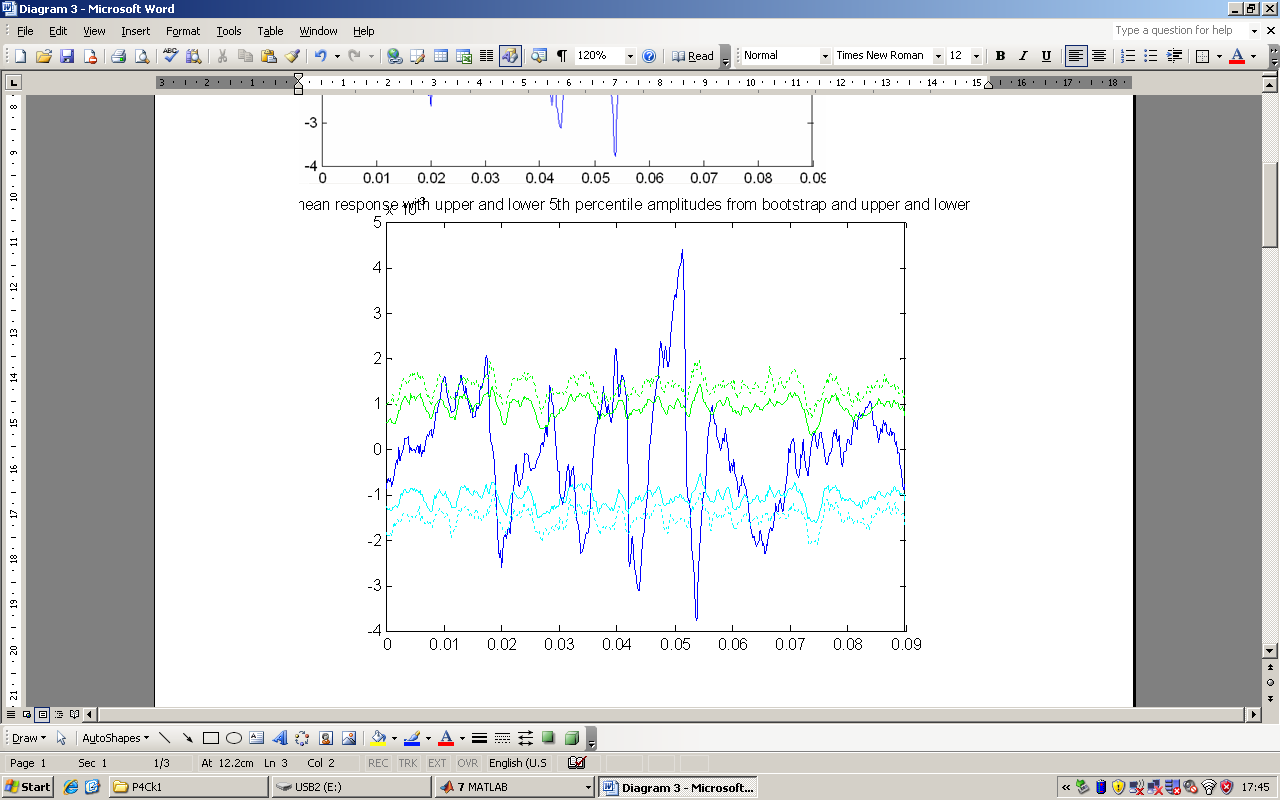 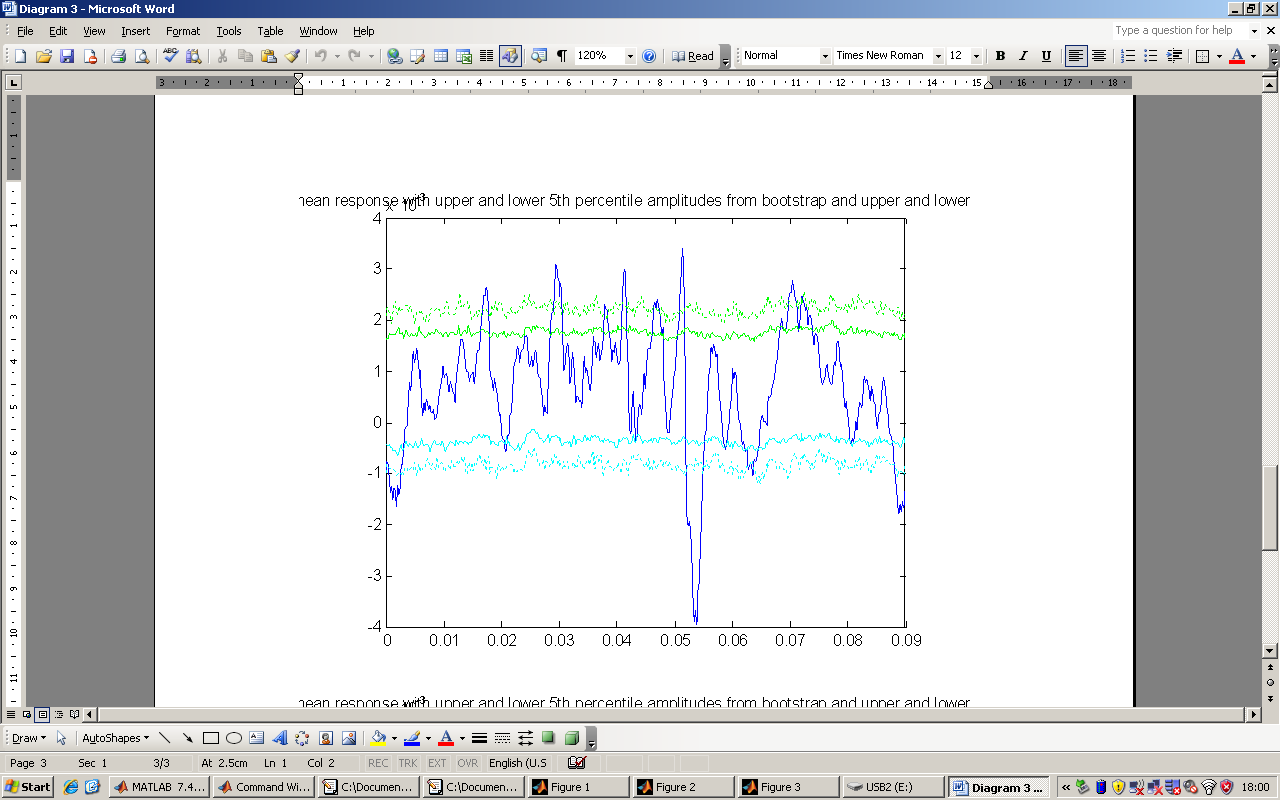 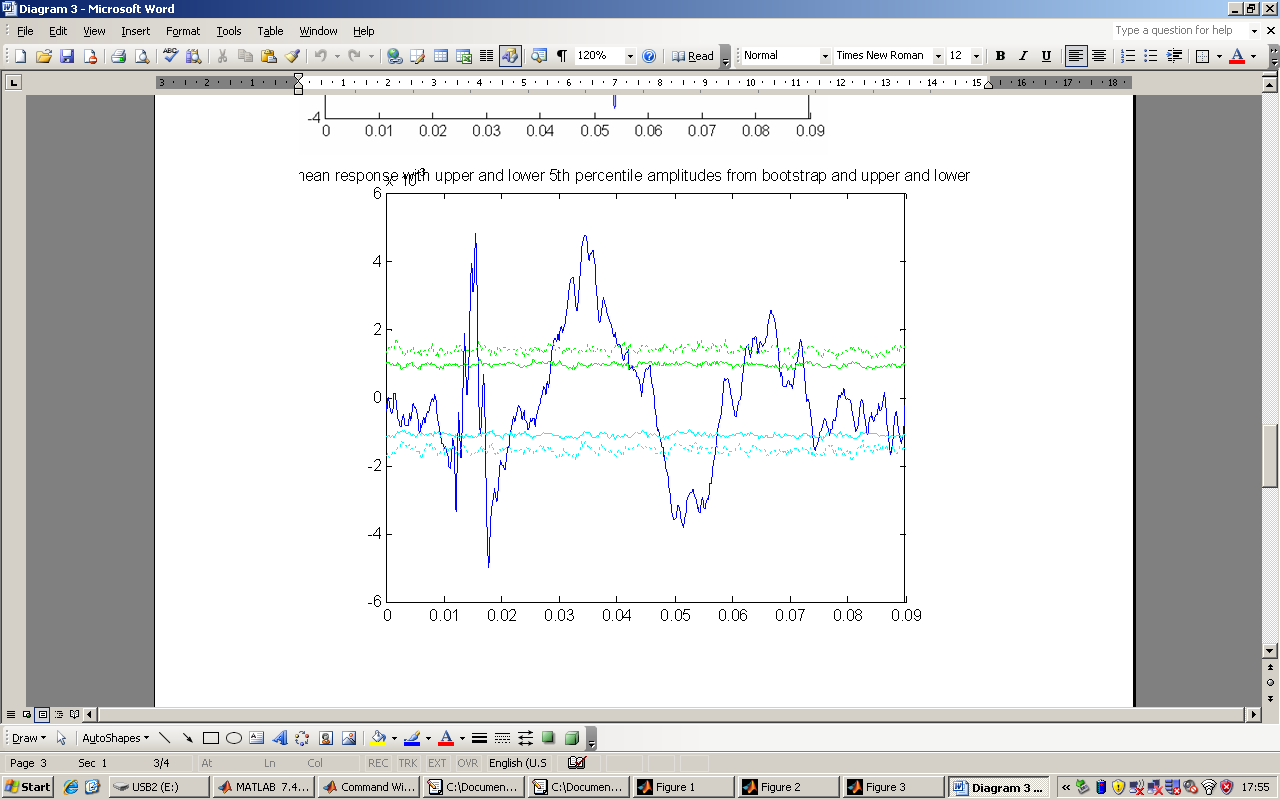 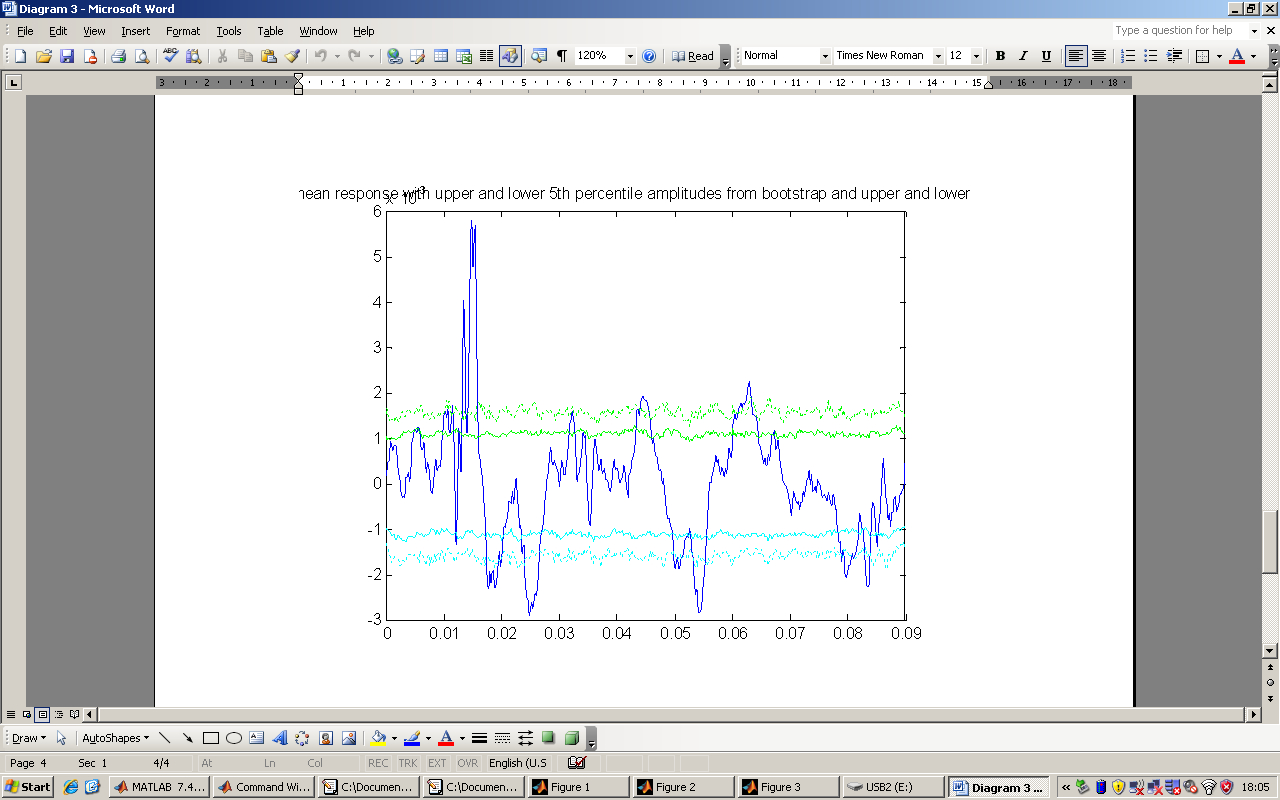 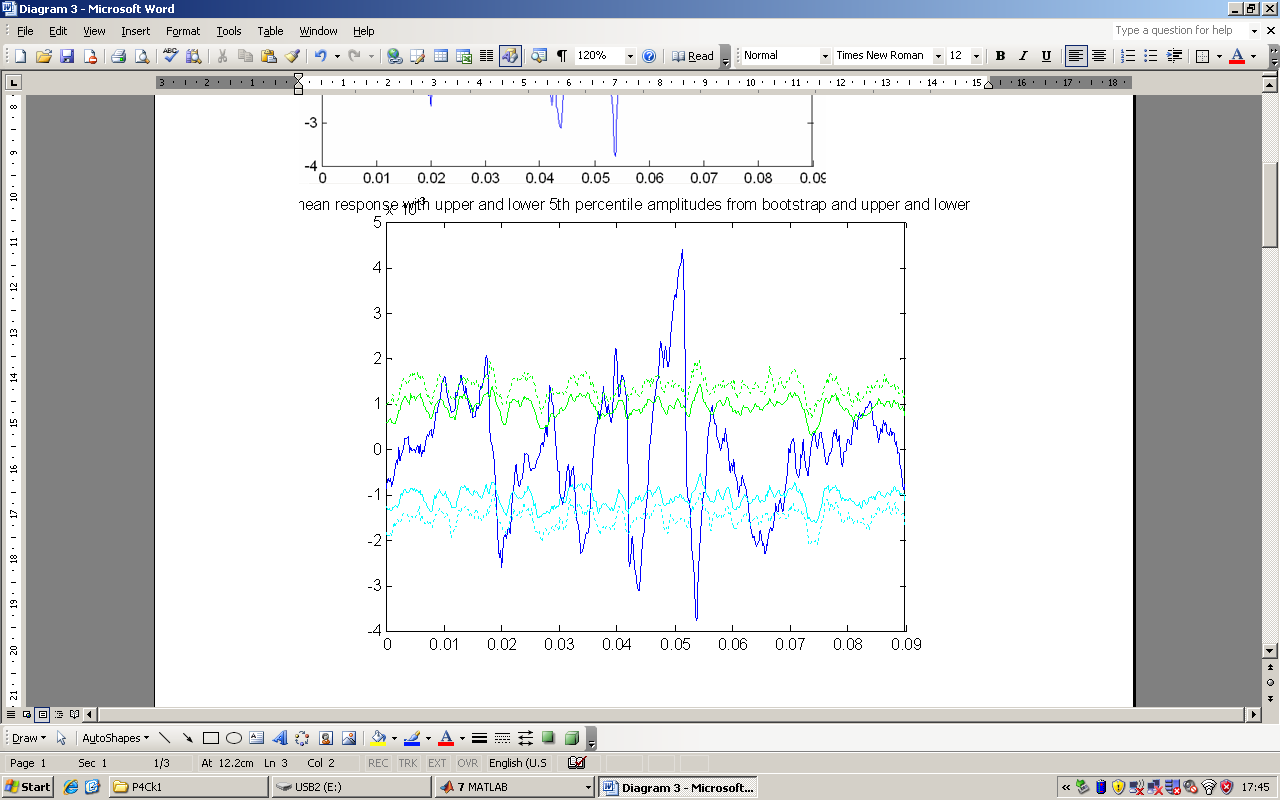 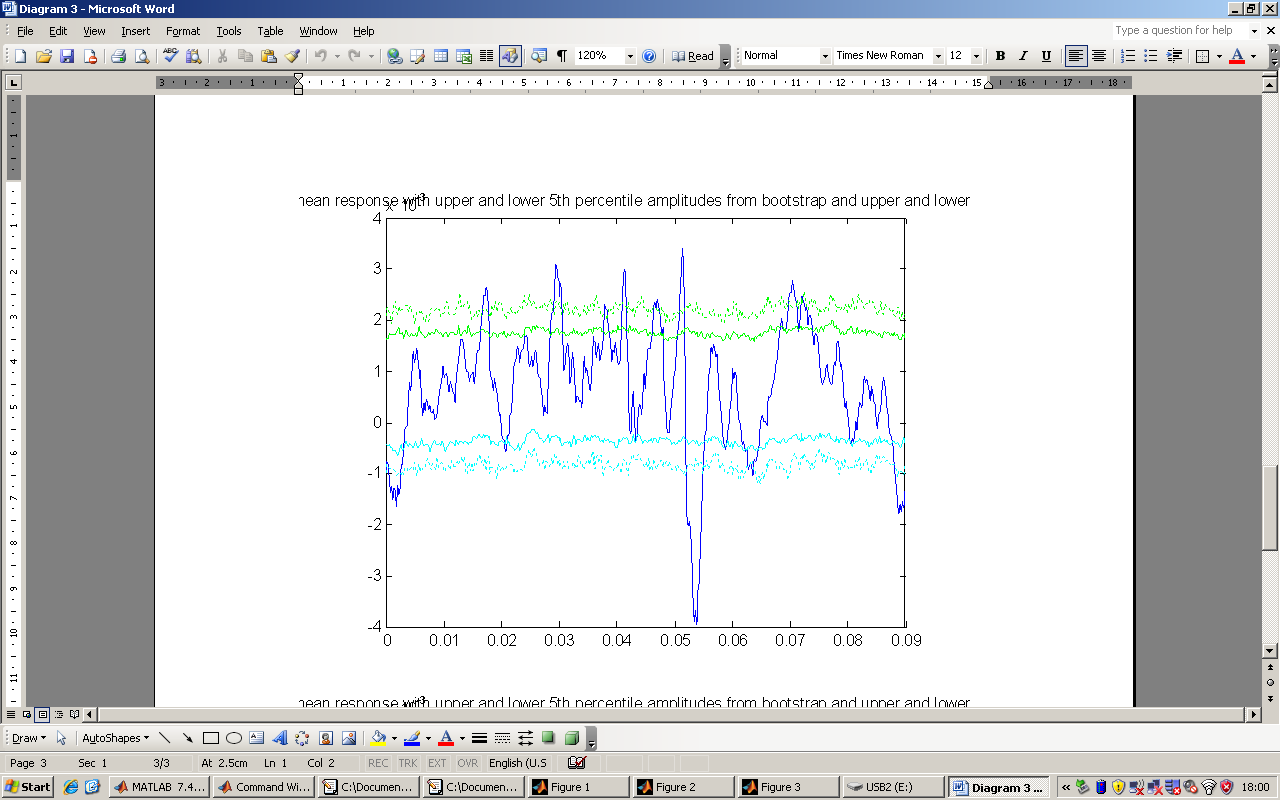 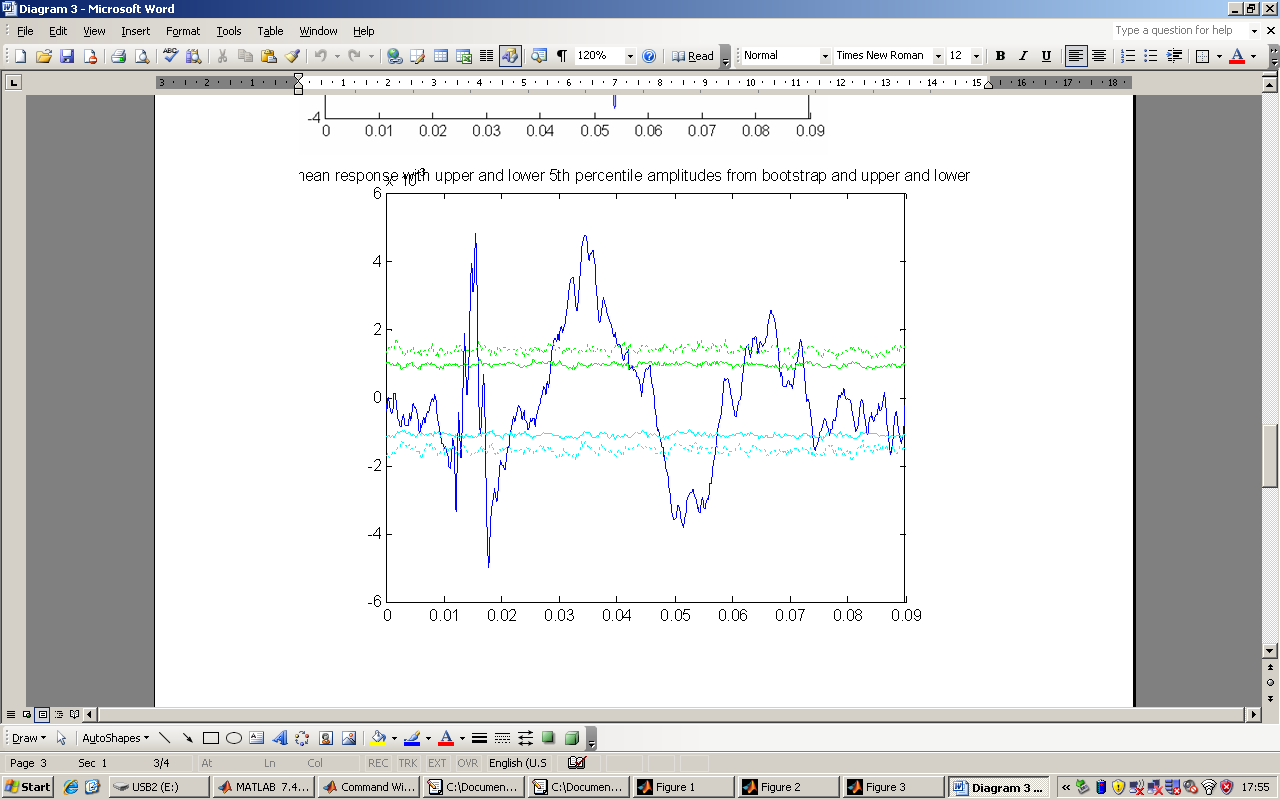 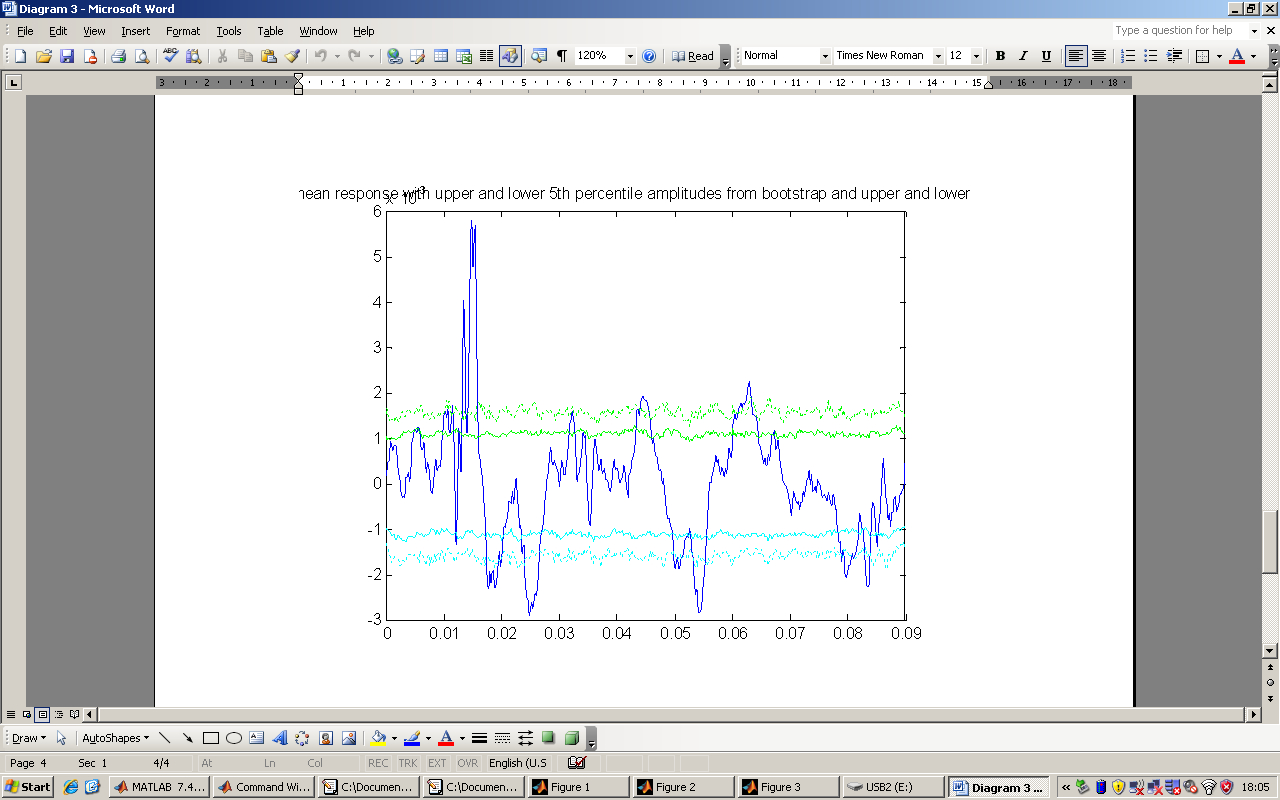 Figure 2Figure 3Figure 4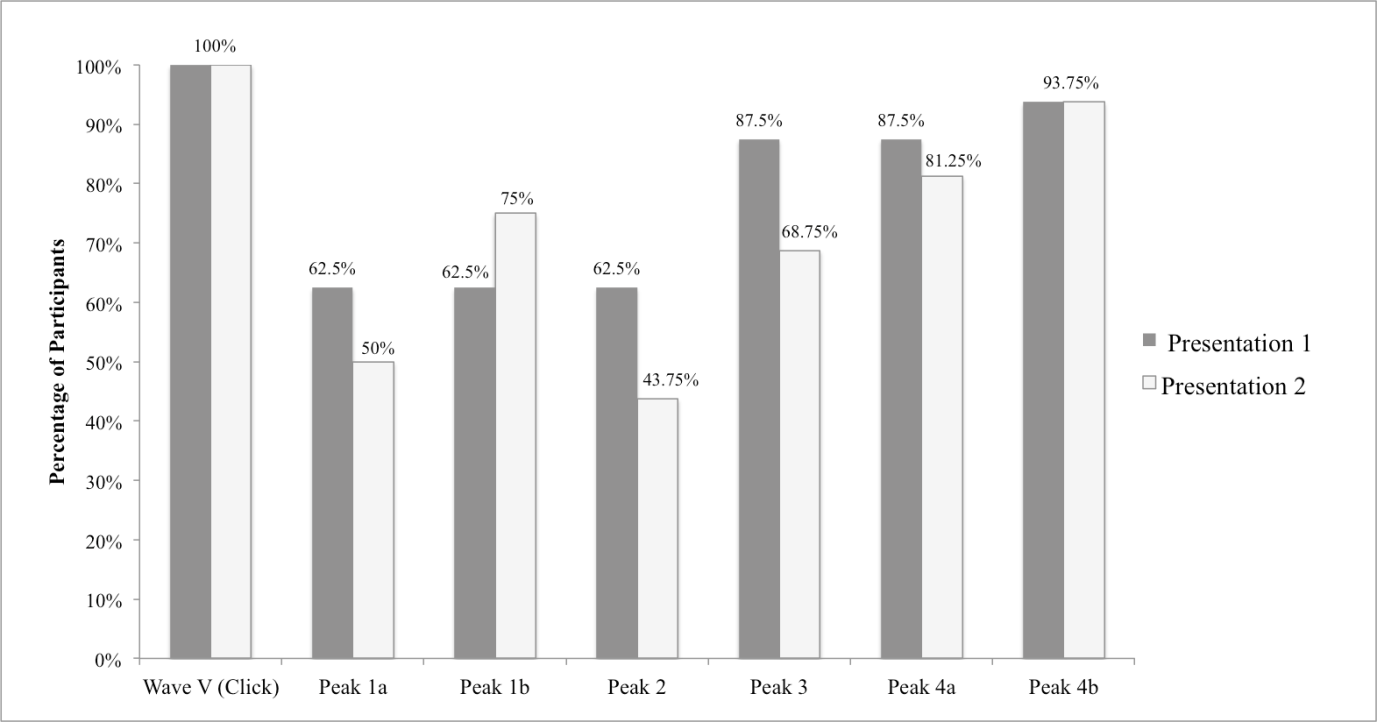 Figure 5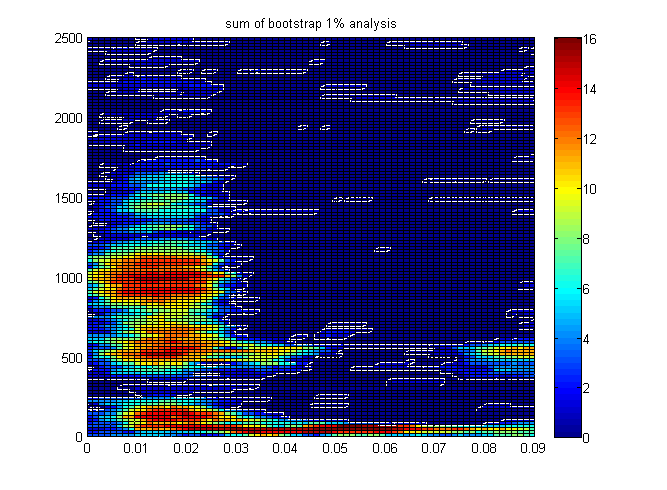 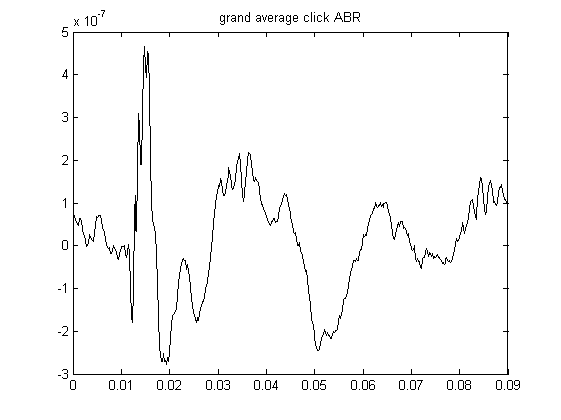 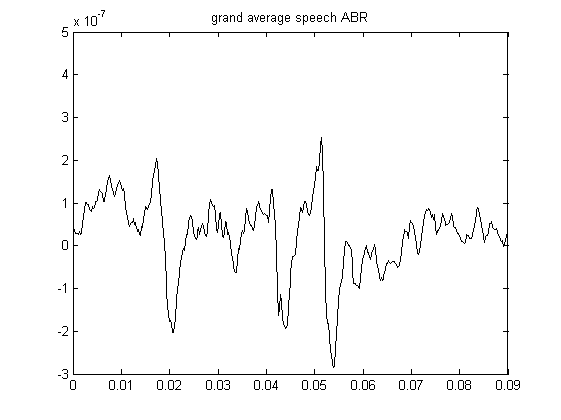 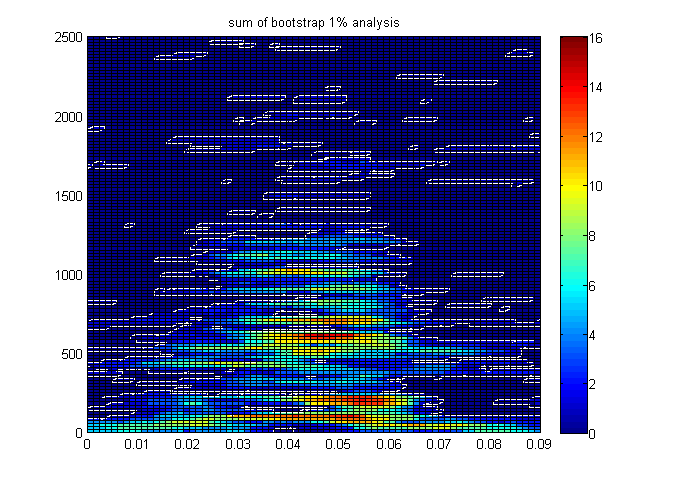 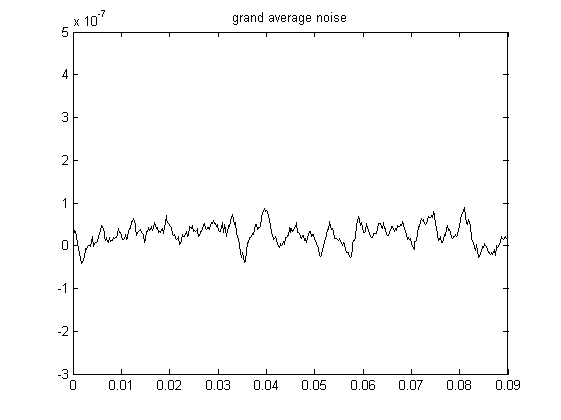 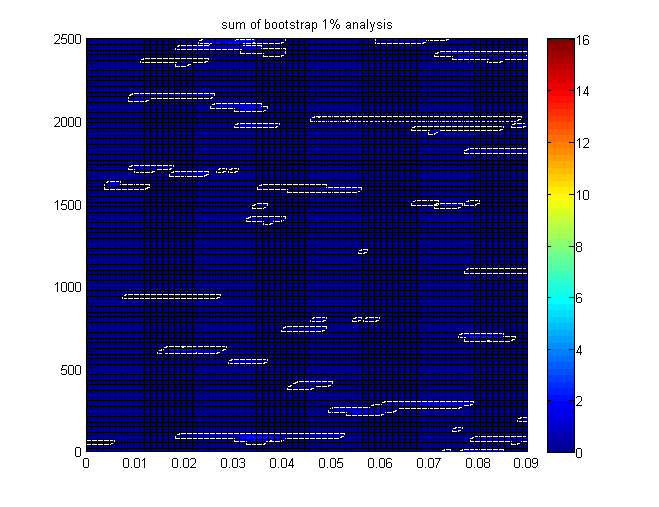 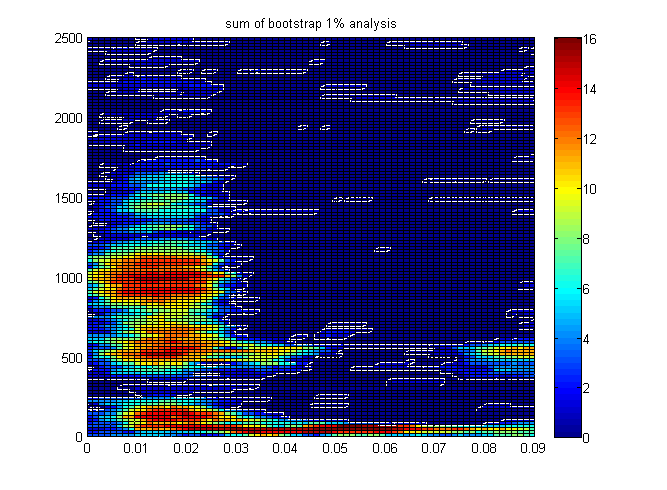 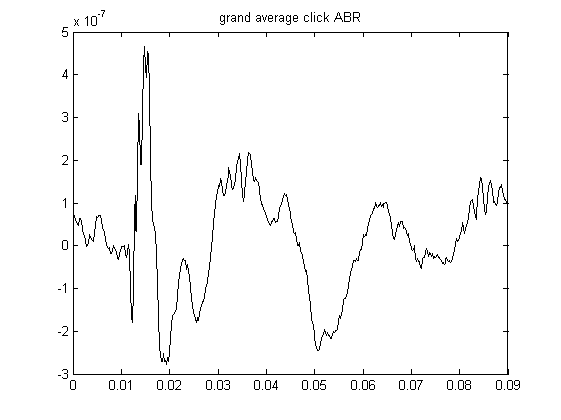 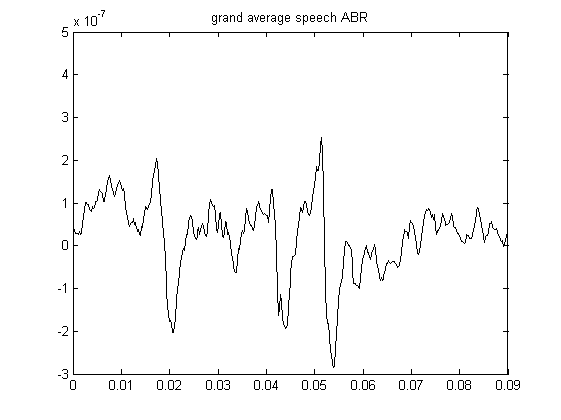 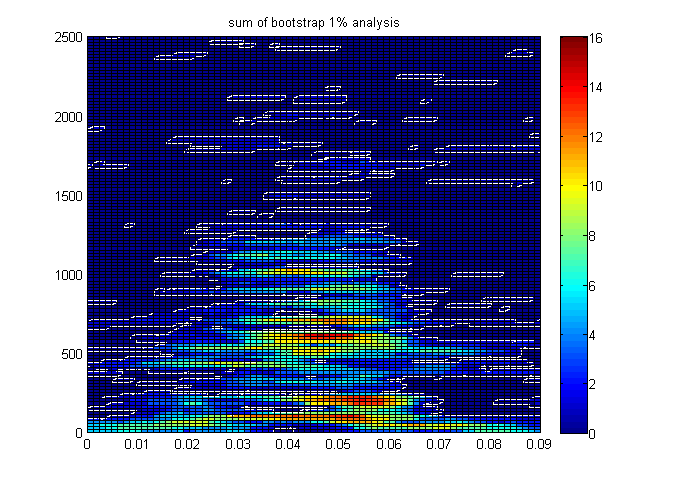 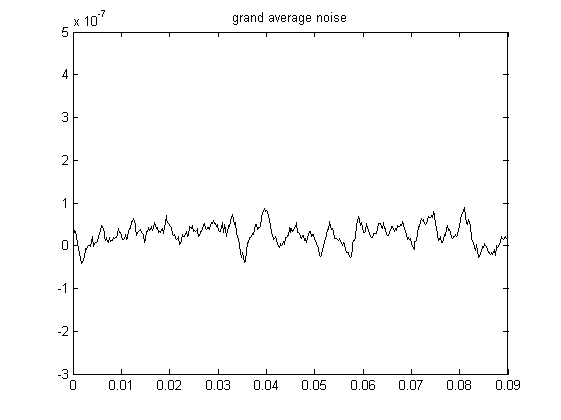 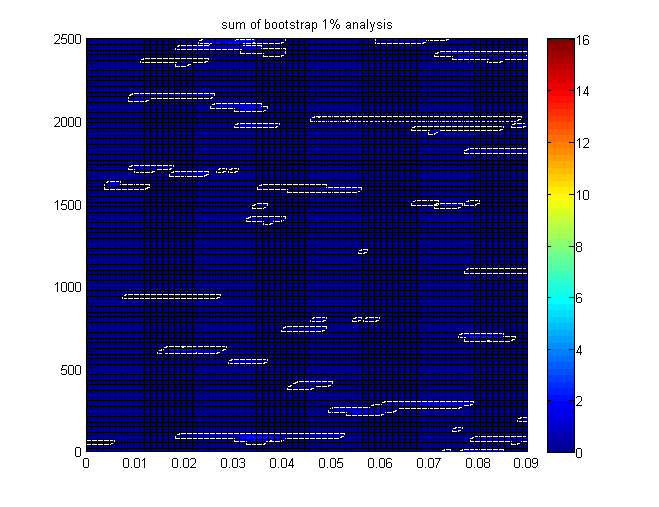 